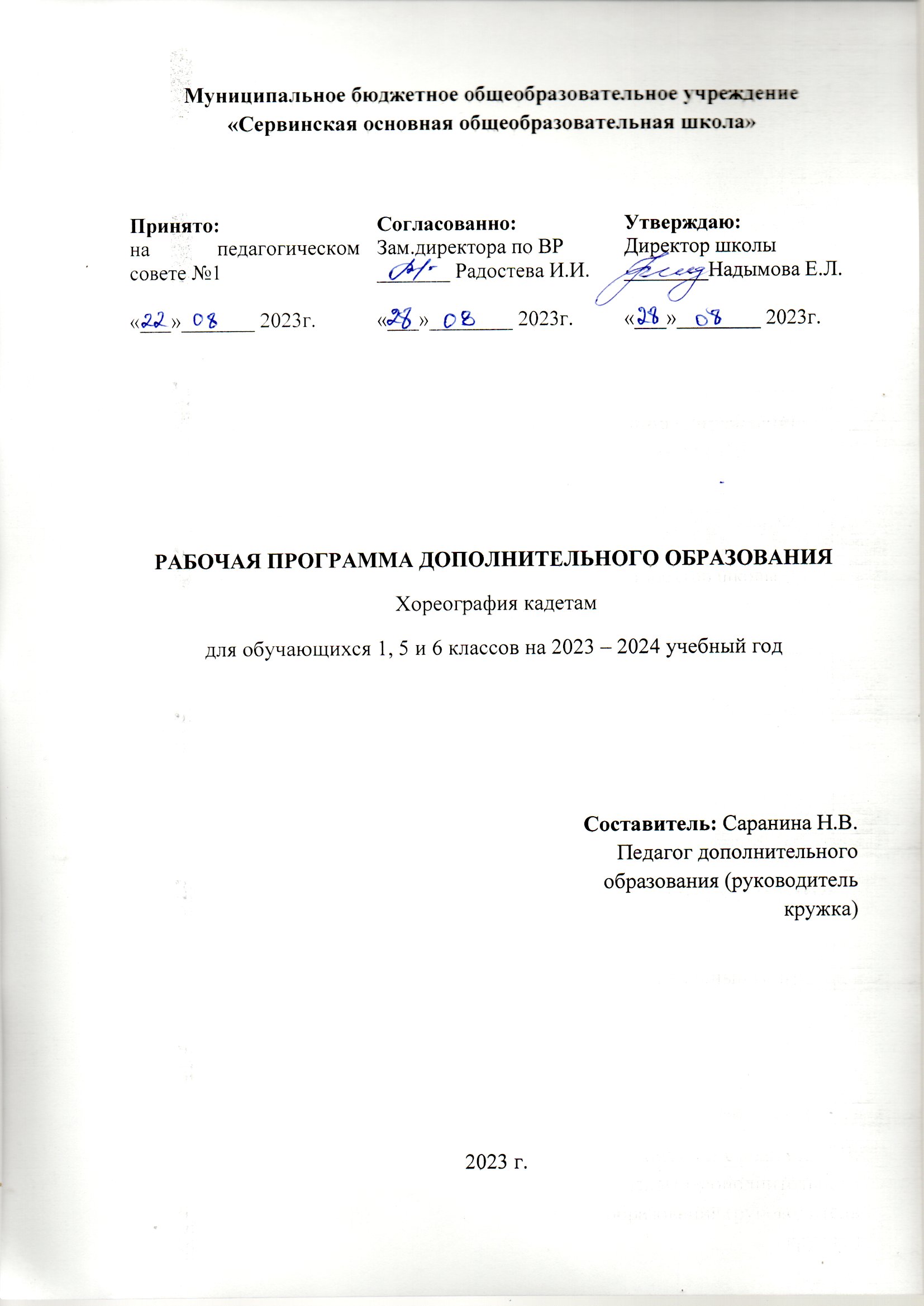 Пояснительная запискаДополнительная общеобразовательная общеразвивающая программа «Хореография кадетам», художественной направленности. Программа разработана в соответствии с нижеуказанными нормативно – правовыми документами:  Федеральный закон от 29.12.2012 № 273-ФЗ «Об образовании в Российской Федерации». Концепция развития дополнительного образования детей (Распоряжение от 4.09.2014 № 1726 – p). Постановление Главного государственного санитарного врача Российской Федерации от 28.09.2020 № 28 «Об утверждении санитарных правил СанПиН 2.4.3648-20 «Санитарно- эпидемиологические требования к организациям воспитания и обучения, отдыха и оздоровления детей и молодежи» (зарегистрировано в Министерстве юстиции Российской Федерации 18 декабря 2020 года №61573).  Регламент независимой оценки качества дополнительных общеобразовательных программ (Распоряжение министерства образования и науки Архангельской области от 06.02.2020 №202).Методические рекомендации по проектированию дополнительных общеразвивающих программ (включая разно уровневые программы) (письмо департамента государственной политики в сфере воспитания детей и молодёжи от 18.112015 № 09-3242). Порядок организации и осуществления образовательной деятельности по дополнительным общеобразовательным программам (Приказ Министерства Просвещения РФ от 09.11.2018 № 196)Устав МБОУ «Сервинская ООШ» Хореография Кадеты Положение о дополнительном образовании детей МБОУ «Сервинская ООШ»Танец — форма хореографического искусства, в которой средством создания художественного образа являются движения и положения человеческого тела. Синкретичность танцевального искусства подразумевает развитие чувства ритма, умение слышать и понимать музыку, согласовывать с ней свои движения, одновременно развивать и тренировать мышечную силу корпуса и ног, пластику рук, грацию и выразительность. Занятия хореографией дают физическую нагрузку равную сочетанию нескольких видов спорта. Используемые в хореографии движения, прошедшие длительный отбор, оказывают положительное воздействие на здоровье детей.Актуальность программы  состоит в целенаправленной работе по расширению возможностей творческой реализации обучающихся, соответствующей их духовным и интеллектуальным потребностям посредством приобщения к миру хореографии: классический танец, народно-характерный танец.Хореография обладает огромными возможностями для полноценного эстетического совершенствования ребѐнка, для его гармоничного духовного и физического развития. Занятия танцем формируют правильную осанку, прививают основы этикета и грамотной манеры поведения в обществе, дают представление об актѐрском мастерстве. Танец имеет огромное значение как средство воспитания национального самосознания. Получение сведений о танцах разных народов и различных эпох необходимо, т.к. каждый народ имеет свои, только ему присущие танцы, в которых отражены его душа, его история, его обычаи и характер. Танцевальный материал дается в элементах и движениях, разучивается по правилам школы классического, народного и бального танца. Показателем танцевальной культуры является эмоциональное восприятие хореографического искусства, способность самостоятельно оценить хореографическое произведение, музыкальность и выразительность, благородство манеры исполнения, понимание выразительности отдельных элементов, чувство товарищества и взаимопомощи. Формы обучения. Цель программы - формирование личности школьника, идейнонравственной направленности его сознания в отношении хореографической культуры. Задачи: - дать детям представление об общих закономерностях отражения действительности в хореографическом искусстве; - использовать специфические средства искусства танца для гармонизации развития учащихся, расширения рамок культурного и исторического образования детей; - использовать этические особенности танца для воспитания нравственности, дисциплинированности, чувства долга, коллективизма, организованности.Формы. Основная форма образовательной работы с детьми: музыкально-тренировочные занятия, в ходе которых осуществляется систематическое, целенаправленное и всестороннее воспитание и формирование музыкальных и танцевальных способностей каждого ребенка. Занятия включают чередование различных видов деятельности: слушание музыки, тренировочные упражнения, танцевальные элементы и движения. Беседы, проводимые на занятиях, соответствуют возрасту и степени развития детей. На этих занятиях дети получают информацию о хореографическом искусстве, его истории развития и традициях. На занятиях по программе «Хореография кадетам» происходит массовое обучение основам бальной хореографии. Это, безусловно, поможет педагогическому коллективу в организации учебно-воспитательного процесса образовательного учреждения, например в подготовке школьных и внешкольных мероприятий. В то же время ученики, обучавшиеся бальному танцу, станут впоследствии носителями и пропагандистами отечественной и мировой бальной хореографии.Возможность использования программы в других образовательных системах: Программа реализуется на базе МБОУ «Сервинская ООШ»; Программа может быть реализована как дополнительная общеобразовательная программа в учреждениях дополнительного образования, как дополнительная общеобразовательная программа, где осуществляется кадетский компонент.Результаты освоения учебного курсаПатриотическое воспитание: -осознание российской гражданской идентичности в поликультурном и многоконфессиональном обществе, проявление интереса к познанию родного языка, истории, культуры Российской Федерации, своего края, народов России; ценностное отношение к достижениям своей Родины — России, к науке, искусству, спорту, технологиям, боевым подвигам и трудовым достижениям народа; уважение к символам России, государственным праздникам, историческому и природному наследию и памятникам, традициям разных народов, проживающих в родной стране; формирование чувства гордости за свою Родину, ответственного отношения к вы-полнению конституционного долга — защите Отечества.Гражданское воспитание: -готовность к выполнению обязанностей гражданина и реализации его прав, уважение прав, свобод и законных интересов других людей; активное участие в жизни семьи, организации, местного сообщества, родного края, страны; неприятие любых форм экстремизма, дискриминации; понимание роли различных социальных институтов в жизни человека; представление об основных правах, свободах и обязанностях гражданина, социальных нормах и правилах межличностных отношений в поликультурном и многоконфессиональном обществе; представление о способах противодействия коррупции; готовность к разнообразной совместной деятельности, стремление к взаимопониманию и взаимопомощи, активное участие в школьном самоуправлении; готовность к участию в гуманитарной деятельности (волонтёрство, помощь людям, нуждающимся в ней); -сформированность активной жизненной позиции, умений и навыков личного участия в обеспечении мер безопасности личности, общества и государства; понимание и признание особой роли России в обеспечении государственной и международной безопасности, обороны страны, осмысление роли государства и общества в решении задачи защиты населения от опасных и чрезвычайных ситуаций природного, техногенного и социального характера; знание и понимание роли государства в противодействии основным вызовам современности: терроризму, экстремизму, незаконному распространению наркотических средств, неприятие любых форм экстремизма, дискриминации, формирование веротерпимости, уважительного и доброжелательного отношения к другому человеку, его мнению, развитие способности к конструктивному диалогу с другими людьми.Духовно-нравственное воспитание: ориентация на моральные ценности и нормы в ситуациях нравственного выбора; готовность оценивать своё поведение и поступки, а также поведение и поступки других людей с позиции нравственных и правовых норм с учётом осознания последствий поступков; активное неприятие асоциальных поступков, свобода и ответственность личности в условиях индивидуального и общественного пространства; развитие ответственного отношения к ведению здорового образа жизни, исключающего употребление наркотиков, алкоголя, курения и нанесение иного вреда собственному здоровью и здоровью окружающих; формирование личности безопасного типа, осознанного и ответственного отношения к личной безопасности и безопасности других людей.Эстетическое воспитание: формирование гармоничной личности, развитие способности воспринимать, ценить и создавать прекрасное в повседневной жизни; понимание взаимозависимости счастливого юношества и безопасного личного поведения в повседневной жизни.Ценности научного познания: ориентация в деятельности на современную систему научных представлений об основных закономерностях развития человека, природы и общества, взаимосвязях человека с природной и социальной средой; овладение основными навыками исследовательской деятельности, установка на осмысление опыта, наблюдений, поступков и стремление совершенствовать пути достижения индивидуального и коллективного благополучия; формирование современной научной картины мира, понимание причин, механизмов возникновения и последствий распространённых видов опасных и чрезвычайных ситуаций, которые могут произойти во время пребывания в различных средах (бытовые условия, дорожное движение, общественные места и социум, природа, коммуникационные связи и каналы); установка на осмысление опыта, наблюдений и поступков, овладение способностью оценивать и прогнозировать неблагоприятные факторы обстановки и принимать обоснованные решения в опасной (чрезвычайной) ситуации с учётом реальных условий и возможностей.Физическое воспитание: формирование культуры здоровья и эмоционального благополучия: понимание личностного смысла изучения учебного предмета, его значения для безопасной и продуктивной жизнедеятельности человека, общества и государства; осознание ценности жизни; ответственное отношение к своему здоровью и установка на здоровый образ жизни (здоровое питание, соблюдение гигиенических правил, сбалансированный режим занятий и отдыха, регулярная физическая активность); осознание последствий и неприятие вредных привычек (употребление алкоголя, наркотиков, курение) и иных форм вреда для физического и психического здоровья; соблюдение правил безопасности, в том числе навыков безопасного поведения в интернет- среде; способность адаптироваться к стрессовым ситуациям и меняющимся социальным, информационным и природным условиям, в том числе осмысливая собственный опыт и выстраивая дальнейшие цели; умение принимать себя и других, не осуждая; умение осознавать эмоциональное состояние себя и других, уметь управлять собственным эмоциональным состоянием; сформированность навыка рефлексии, признание своего права на ошибку и такого же права другого человека.Трудовое воспитание: установка на активное участие в решении практических задач (в рамках семьи, организации, города, края) технологической и социальной направленности, способность инициировать, планировать и самостоятельно выполнять такого рода деятельность; интерес к практическому изучению профессий и труда различного рода, в том числе на основе применения изучаемого предметного знания; осознание важности обучения на протяжении всей жизни для успешной профессиональной деятельности и развитие необходимых умений для этого; готовность адаптироваться в профессиональной среде; уважение к труду и результатам трудовой деятельности; осознанный выбор и построение индивидуальной траектории образования и жизненных планов с учётом личных и общественных интересов и потребностей; укрепление ответственного отношения к учёбе, способности применять меры и средства индивидуальной защиты, приёмы рационального и безопасного поведения в опасных и чрезвычайных ситуациях; овладение умениями оказывать первую помощь пострадавшим при потере сознания, остановке дыхания, наружных кровотечениях, попадании инородных тел в верхние дыхательные пути, травмах различных областей тела, ожогах, отморожениях, отравлениях; установка на овладение знаниями и умениями предупреждения опасных и чрезвычайных ситуаций, во время пребывания в различных средах (в помещении, на улице, на природе, в общественных местах и на массовых мероприятиях, при коммуникации, при воздействии рисков культурной среды).Экологическое воспитание: ориентация на применение знаний из социальных и естественных наук для решения задач в области окружающей среды, планирования поступков и оценки их возможных последствий для окружающей среды; повышение уровня экологической культуры, осознание глобального характера экологических проблем и путей их решения; активное неприятие действий, приносящих вред окружающей среде; осознание своей роли как гражданина и потребителя в условиях взаимосвязи природной, технологической и социальной сред; готовность к участию в практической деятельности экологической направленности; освоение основ экологической культуры, методов проектирования собственной безопасной жизнедеятельности с учётом природных, техногенных и социальных рисков на территории проживания.Место курса в учебном плане:Программа «Хореография кадетам» является компонентом учебного плана внеурочной деятельности, реализуется педагогом ДШИ (по договору), рассчитана 1 год обучения, общим объемом 102 часов (1,5 и 6 классы по 34 часа) и предполагает проведение регулярных внеурочных занятий со школьниками (1 час в неделю).СОДЕРЖАНИЕ Занятия включают чередование различных видов деятельности: слушание музыки, тренировочные упражнения, танцевальные элементы и движения. Беседы, проводимые на занятиях, соответствуют возрасту и степени развития детей. На этих занятиях дети получают информацию о хореографическом искусстве, его истории развития и традициях. Содержание занятий направлено на обеспечение разносторонней подготовки учащихся на основе требований хореографических и музыкальных дисциплин. Учебный материал для занятий обширен, основное его содержание составляет упражнения для развития двигательных качеств и упражнения тренировочного характера. Это связано с тем, что одна из задач работы — развитие и совершенствование танцевальных способностей, умений и навыков. Теоретическая часть каждого раздела содержит перечень знаний, получаемых в процессе обучения: знания по музыкальной грамоте и выразительному языку танца, знания о характерных чертах и истории танца различных эпох и народов, знания по музыкальному этикету. В практическую часть входит перечень умений и навыков: упражнений, движений, танцев. Вводное занятие. Техника безопасности. Основы музыкальной грамотности. Ориентирование в пространствеОСНОВЫ ТАНЦА ПОЛОНЕЗ Основы музыкальной грамотности: - музыкально-ритмическая характеристика танца. Ориентирование в пространстве: -знакомство с направлениями движений в танце. Изучение основ танца: - основное движение вперед; - «обходка»; - балансе вперед. Постановка танцевальной композиции: -постановка упрощенного варианта танца полонез. ОСНОВЫ ТАНЦА МЕДЛЕННЫЙ ВАЛЬС Основы музыкальной грамотности: -музыкально-ритмическая характеристика танца. Ориентирование в пространстве: -знакомство с направлениями движений в танце. Изучение основ танца: - стоя в шестой позиции, опускаться и подниматься; - шаг вперед с правой ноги, подтягивая левую ногу, шаг назад с левой ноги, подтягивая правую ногу (опускаясь на 1, поднимаясь на 2,3, в конце – снижения); - то же с левой ноги; Изучение основ танца: - шаг в сторону с правой ноги, подтягивая левую ногу, с опусканием и подъемом; - то же с Л.Н.; Изучение основ танца: - «Правый квадрат»; Изучение основ танца: - «Левый квадрат»; Изучение основ танца: - «Большой правый квадрат»; Изучение основ танца: - «Большой левый квадрат»; Постановка танцевальной композиции: -постановка упрощенного варианта танца медленный вальс. Постановка танцевальной композиции: -постановка упрощенного варианта танца медленный вальс. ОСНОВЫ ТАНЦА ВЕНСКИЙ ВАЛЬС Основы музыкальной грамотности: -музыкально-ритмическая характеристика танца. Ориентирование в пространстве: -знакомство с направлениями движений в танце. Изучение основ танца: - правый развернутый квадрат; Изучение основ танца: - левый развернутый квадрат с закрещиванием; Изучение основ танца: - перемены с П.Н. и с Л.Н; Изучение основ танца: - «Контра чек» из левого в правый «Флекерл»; Изучение основ танца: - правый поворот; Изучение основ танца: - левый поворот. Постановка танцевальной композиции: -постановка танца венский вальс. Постановка танцевальной композиции: -постановка танца венский вальс. ОСНОВА ТАНЦА ПОЛЬКА Основы музыкальной грамотности: - музыкально-ритмическая характеристика танца. Ориентирование в пространстве: -знакомство с направлениями движений в танце. Изучение основ танца: - шаг польки. Изучение основ танца: шаг галопа. Постановка танцевальной композиции: -постановка танца полька. САМОСТОЯТЕЛЬНАЯ РАБОТА  и ИТОГОВАЯ ДИАГНОСТИКА Отчетный концерт: -демонстрация изученных танцевальных композиций. Бал.Посещение мастер классов, просмотр видео материалаУЧЕБНЫЙ ПЛАНКАЛЕНДАРНО ТЕМАТИЧЕСКИЙ ПЛАНСПИСОК ЛИТЕРАТУРЫ И СРЕДСТВ ОБУЧЕНИЯАльфонсо, П. К. Искусство танца фламенко/ П. К. Альфонсо. – М.: Искусство, 1984. Барышникова, Т.К. Азбука хореографии / Т.К.Барышникова. – СПб., 2001.  Бекина С. И. и др. «Музыка и движение» (упражнения, игры и пляска для детей 6-7 лет), М., 2000 г.  Боттомер У. «Учимся танцевать», «ЭКСМО-пресс», 2002 г.  Боттомер, Б. «Уроки танца» / Б. Боттомер. – М.: Эксмо, 2003.  Браиловская Л. В. «Самоучитель по танцам: вальс, танго, самба, джайв». Ростов -на- Дону, «Феникс», 2003 г. Еремина- Соленикова Е. В., Аннотация к книге "Старинные бальные танцы. Новое время. Учебное пособие (+DVD)"  -Планета музыки, 2018.Ермаков Д. А. «В вихре вальса», ООО «Издательство АСТ», 2003 г.Ермаков Д. А. «От фокстрота до квикстепа», ООО «Издательство АСТ», 2004 г. Ермаков Д. А. «Танцы на балах и выпускных вечерах», ООО «Издательство АСТ», 2004 г Кауль Н. «Как научиться танцевать. Спортивные бальные танцы». Ростов -на- Дону, «Феникс», 2004 г. Кнорова Е.В. Танцевальные кружки для старших школьников / Е. В. Кнорова, В. Н. Светинская – М.: Академия пед. наук, 1958.Лерд У. «Техника Латиноамериканского бального танца», «Артис», М. 2003 г. Михайлова М. А. Танцы, игры, упражнения для красивого движения / М. А. Михайлова, Е. В. Воронина. – Ярославль, 2000. Пересмотренная техника европейских танцев / пер. с англ. и ред. Ю. Пина – СПб., 1993.  Подласый И. П. «Педагогика: В 2 кн.», «Владос», 2015 г. Реан А. А. и др. «Психология и педагогика», «Питер», 2010 г. Рубштейн Н. «Психология танцевального спорта или что нужно знать, чтобы стать первым», М.,2000 г.№Название раздела, темы1 класс5 класс6 класс1Вводное занятие. Техника безопасности2222Основы танца Полонез7773Основы танца Полька7774Основы танца Медленный вальс8885Основы танца Венский вальс7776Итоговое занятие3337Всего часов3434348Всего часов 102102102№РазделТемаКоличество часовКоличество часовКоличество часовФормы аттестации / контроль№РазделТемаВсеготеорияпрактикаФормы аттестации / контроль1-2Вводное занятие.Техника безопасности.- знакомство с планом работы на год; - гигиенические требования к обуви, одежде; - техника безопасности на занятиях хореографии22-Беседа3-9Основы танца «Полонез»Основы музыкальной грамотности: - музыкально-ритмическая характеристика танца.Ориентирование в пространстве: -знакомство с направлениями движений в танце. Изучение основ танца: - основное движение вперед; - «обходка»; - балансе вперед. Постановка танцевальной композиции: -постановка упрощенного варианта танца полонез. 725Беседа, многократное повторение10-16Основы танца «Полька»Основы музыкальной грамотности: - музыкально-ритмическая характеристика танца.Ориентирование в пространстве: -знакомство с направлениями движений в танце.Изучение основ танца: - шаг польки. Изучение основ танца: шаг галопа. Постановка танцевальной композиции: -постановка танца полька725Беседа, многократное повторение отдельных элементов17-24Основы танца «Медленный вальс»Основы музыкальной грамотности: - музыкально - ритмическая характеристика танца.Ориентирование в пространстве: -знакомство с направлениями движений в танце. Изучение основ танца: - стоя в шестой позиции, опускаться и подниматься; - шаг вперед с правой ноги, подтягивая левую ногу, шаг назад с левой ноги, подтягивая правую ногу (опускаясь на 1, поднимаясь на 2,3, в конце – снижения); - то же с левой ноги; Изучение основ танца: - шаг в сторону с правой ноги, подтягивая левую ногу, с опусканием и подъемом; - то же с Л.Н.;Изучение основ танца: - «Правый квадрат»;Изучение основ танца: - «Левый квадрат»; Изучение основ танца: - «Большой правый квадрат»; Изучение основ танца: - «Большой левый квадрат»;Постановка танцевальной композиции: -постановка упрощенного варианта танца медленный вальс. Постановка танцевальной композиции: -постановка упрощенного варианта танца медленный вальс. 826Беседа, многократное повторение отдельных элементов танца, повторение танца целиком25-31Основы танца «Венский вальс»Основы музыкальной грамотности: -музыкально-ритмическая характеристика танца.Ориентирование в пространстве: -знакомство с направлениями движений в танце. Изучение основ танца: - правый развернутый квадрат; Изучение основ танца: - левый развернутый квадрат с закрещиванием; Изучение основ танца: - перемены с П.Н. и с Л.Н;Изучение основ танца: - «Контра чек» из левого в правый «Флекерл»;Изучение основ танца: - правый поворот; Изучение основ танца: - левый поворот. Постановка танцевальной композиции: -постановка танца венский вальс. Постановка танцевальной композиции: -постановка танца венский вальс. 725Беседа, многократное повторение отдельных элементов танца, повторение танца целиком32-34Итоговое занятиеПосещение мастер классов, просмотр видеоматериаловОтчетный концерт: -демонстрация изученных танцевальных композиций.Бал.3-3Подготовка к выступлению